Vote for Iola Palmer-Stirling to be on the Young Liberals International Committee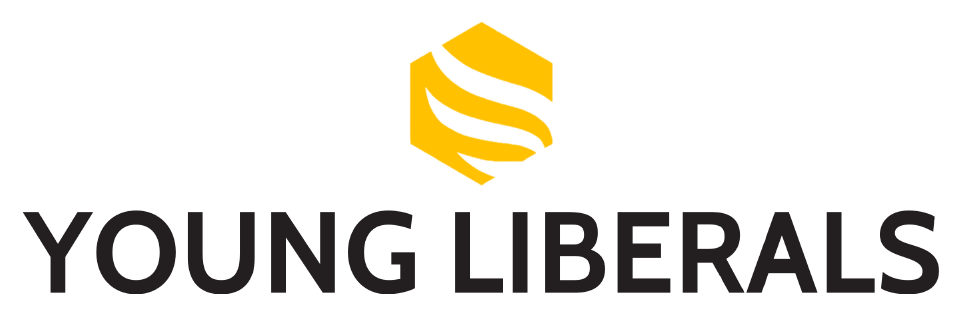 About MeMy name is Iola Palmer-Stirling, I am 19 years old, and study Politics and International Relations BSc at the University of Bristol. Although my interest in politics can be traced back to the 2010 election, I first became a member of the Liberal Democrats after the 2015 election. I joined with a desire to become a part of their political comeback, believing that they offered a sensible and suitable alternative to the two extremes of the Conservative and Labour Party. My belief and commitment towards the party has only been reaffirmed by the recent political drama surrounding the hard Brexit that the Conservatives are pursuing, and the apparent lack of opposition provided by the Labour Party. 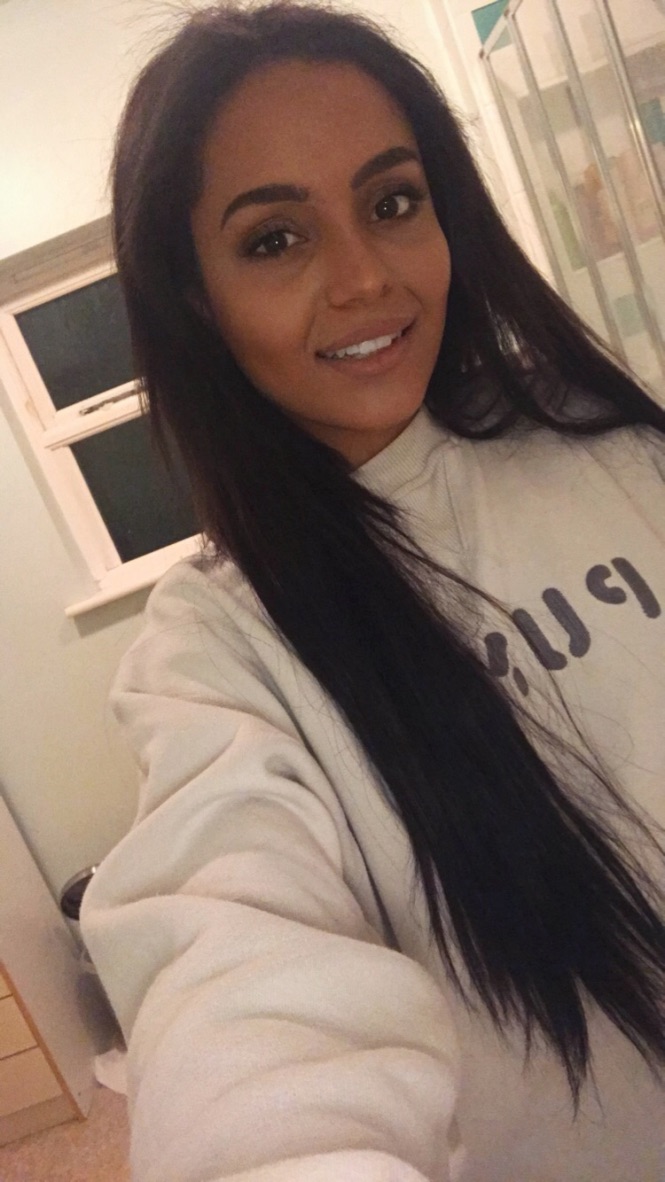 After helping local candidates to canvass support, I now want to get involved at a national level to help restore the fortunes of our party and ensure its contribution to our political landscape.Instagram: @iolpalmerstirling        Twitter: @iola_psxx